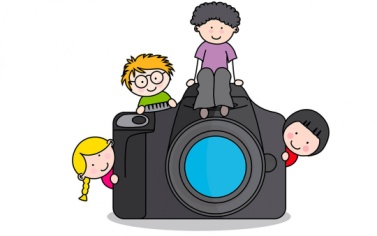 Photograph Consent and Release Form I hereby give Old Union Nursery School the unqualified right and permission to reproduce, copyright, publish, circulate or otherwise use my child’s distinguishable image in education multimedia productions, including:Old Union Nursery School & Community NewslettersPromotional brochures & other print materialsOld Union Nursery School’s website and social media pagesYes ____________		No ____________Print your child’s name: ___________________________________Parent/Guardian Signature:  _______________________________Date: _________________